_____________________________________________________________________________1: Basic InformationResource Name: Address: 	City/Village: County:  NeHRSI # (if known): 	Date: 2. Preparer InformationName: Address: City: 	State: 	Zip: Phone: 	Email: 3. Owner Information:  Same as above (if unchecked, complete below information)Name: Address: City: 	State: 	Zip: Phone: 	Email: Ownership Status (Check only one) Owner listed above is sole owner of the property☐ Owner listed above is one of multiple owners of the property (majority of owners must consent to NR listing) I have a leasehold interest in this property I do not own this property.4. Purpose (Check all that apply) National Register listing as an honorary designation I seek financial assistance in maintaining or rehabilitating the property		 This building is my primary residence		 This is an income producing property [commercial or residential (rental)]		 Owned by a local government or a 501(c)(3) I wish to protect this property This property is threatened with demolition or destruction5: Architectural Information regarding the ResourceResource Category: Year construction was completed: Architect (if known): 	Builder (if known): Architectural Category: Architectural Subcategory: Primary Façade Material: Secondary Façade Material (if applicable): Roof Material: Foundation Material: Briefly describe the resource’s setting/surroundings: Briefly describe the exterior of the resource: Briefly describe the interior of the resource: 6: Alterations (Check all that apply)		Year of Alteration (approximate): Additions	 Replacement windows or doors	 Removal of porch(es)	 Installation of replacement siding	 Removal of decorative details	 Interior remodeling or updating	 Moved from its original location	Briefly describe any of the alterations checked above:7. Significance of the ResourceHistoric Function: 	Current Function: National Register Criteria (Check all that apply): 		 A – History: Events that have made a significant contribution to the broad patterns of our history.		 B – Person: Association with the lives of persons significant in our past.		 C – Architecture: Embodies the distinctive characteristics of a type, period, or method of construction or that represent the work of a master, or that possesses high artistic values, or that represent a significant and distinguishable entity whose components may lack individual distinction. 		 D – Archeology: Have yielded or may be likely to yield information important in prehistory or history.Primary Area of Significance: Secondary Area of Significance (if applicable): Description of Significance: Why should this property be listed in the National Register? Explain why this property is important.8. Photographs: Provide exterior and interior images of the property. All images should be no more than 6 months old and should accurately depict the current appearance and condition of the property.Photographer Name: Click or tap here to enter text.Date photographs taken: Image 01: Exterior, Primary Façade 	Image 02: Exterior, Side	Direction taken: 		Direction taken: 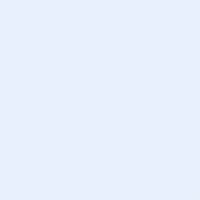 Image 03: Exterior, Side	Image 04: Exterior, Rear	Direction taken: 		Direction taken: Image 05: Interior	Image 06: InteriorCaption: 	Caption: Direction taken: 		Direction taken: Image 07: Interior	Image 08: InteriorCaption: 	Caption: Direction taken: 		Direction taken: Image 09: Interior	Image 010: Interior	Caption: 	Caption: Direction taken: 		Direction taken: Image 11: Historic (if available) 	Image 012: Historic (if available)	Year taken 	Year taken: Direction taken: 		Direction taken: 